Lección 6: Algoritmo estándar: Números de varios dígitos, componiendoMultipliquemos usando el algoritmo estándar y compongamos nuevas unidades en base diez.
Calentamiento: Conversación numérica: Tres factoresEncuentra mentalmente el valor de cada producto.6.1: Compongamos una nueva unidad en base diezEncuentra el valor de .Lin usó el algoritmo estándar para encontrar el valor de . Este es su trabajo: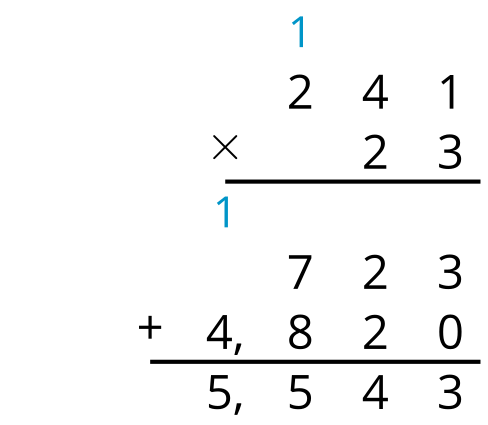 ¿Dónde ves  en el trabajo de Lin?¿Dónde ves  en el trabajo de Lin?¿Qué representa el 1 encima de 241 en el cálculo de Lin?Usa el algoritmo estándar para encontrar el valor de .Usa el algoritmo estándar para encontrar el valor de .6.2: Todos los productosUsa el algoritmo estándar para encontrar el valor de cada producto.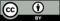 © CC BY 2021 Illustrative Mathematics®